TO BE FILED IN THE COURT OF APPEAL3.   I have receivedfiled on (date):5.   The record in this case is:6.   Defendant was convicted of (specify):7.   The conviction is based on a (check one):   APPLICATION FOR EXTENSION OF TIME TO FILE BRIEF (CRIMINAL CASE)Page 1 of 2Cal. Rules of Court, rules  8.50,8.60, 8.63, 8.360(Appellate) APPELLANT: RESPONDENT:COURT OF APPEAL CASE NUMBER:8.  The court imposed the following punishment:10. The reasons that I need an extension to file this brief are stated (Please specify; see rule 8.63 for factors used in determining whether to grant extensions): 11. A proof of service of this application on all those entitled to receive a copy of the brief under rule 8.360(d)(1), (2), and (3) is attachedand/or will be generated by TrueFiling through its electronic service function. I declare under penalty of perjury under the laws of the State of California that the information above is true and correct.Date:	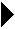 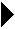 (TYPE OR PRINT NAME)(SIGNATURE OF PARTY OR ATTORNEY)Order on Application is	below	on a separate documentORDEREXTENSION OF TIME IS:GrantedDeniedto (date):Date:(SIGNATURE OF PRESIDING JUSTICE)APPLICATION FOR EXTENSION OF TIME TO FILE BRIEF (CRIMINAL CASE)		      	 Page 2 of 2 (Appellate) Re: [CASE NAME],	No. [DCA CASE NUMBER]ATTORNEY’S CERTIFICATE OF ELECTRONIC SERVICE AND SERVICE BY MAIL
(Code Civ. Proc., § 1013a, subd. (2); Cal. Rules of Court, rules 8.71(f) and 8.77)
	I, [NAME OF ATTORNEY WHO IS SERVING DOCUMENT ELECTRONICALLY OR BY MAIL], certify:	I am an active member of the State Bar of California and am not a party to this cause.  My electronic service address is [YOUR EMAIL-SERVICE ADDRESS] and my business address is [YOUR BUSINESS ADDRESS].  On [DATE], I served the persons and/or entities listed below by the method checked.  For those marked “Served Electronically,” I transmitted a PDF version of [EXACT TITLE OF DOCUMENT BEING SERVED] by TrueFiling electronic service or by e-mail to the e-mail service address(es) provided below.  Transmission occurred at approximately [TIME].  For those marked “Served by Mail,” I deposited in a [POST OFFICE OR MAILBOX OR SUB-POST OFFICE OR SUBSTATION OR MAIL CHUTE OR OTHER LIKE FACILITY] regularly maintained by the United States Postal Service at [PLACE OF MAILING], a copy of the above document in a sealed envelope with postage fully prepaid, addressed as provided below.	I declare under penalty of perjury under the laws of the State of California that the foregoing is true and correct.  Executed on [DATE], at [TOWN], California.							[ATTORNEY NAME]							DECLARANT							SBN [######]                   SIXTH DISTRICT COURT OF APPEAL, CASE NUMBER:ATTORNEY OR PARTY WITHOUT ATTORNEY:	STATE BAR NO.: NAME: FIRM NAME: STREET ADDRESS: CITY: 		STATE: 	ZIP CODE: TELEPHONE NO.:	FAX NO. (if available):E-MAIL ADDRESS (if available):ATTORNEY FOR (name):SUPERIOR COURT CASE NUMBER:ATTORNEY OR PARTY WITHOUT ATTORNEY:	STATE BAR NO.: NAME: FIRM NAME: STREET ADDRESS: CITY: 		STATE: 	ZIP CODE: TELEPHONE NO.:	FAX NO. (if available):E-MAIL ADDRESS (if available):ATTORNEY FOR (name):APPLICATION FOR EXTENSION OF TIME TO FILE BRIEF (CRIMINAL CASE)1.   I (name):request that the time to file (check one)appellant's opening brief (AOB)respondent's brief (RB)combined respondent's brief (RB) and appellant's opening brief (AOB) (see rule 8.216)combined appellant's reply brief (ARB) and respondent's brief (RB) (see rule 8.216)appellant's reply brief (ARB)now due on (date):be extended to (date):2.   Ihavehave notreceived a rule 8.360(c)(5) notice.no previous extensions to file this briefthe following previous extensions:(number of extensions):extensions from the court totaling (total number of days):Did the court mark any previous extension "no further?"YesNo4.The last brief filed by any party was:AOBRBRB and AOBARB and RBVolumes (#)Pages (#)Date filedClerks Transcript:Reporter’s Transcript:Augmentation/Other:jury verdictplea of guilty or no contest9.The defendantisis noton bail pending appeal.below.on a separate declaration. You may use Attached Declaration (Court of Appeal) (form APP-031) for this purpose.Attorney General’s Office455 Golden Gate Ave., Ste. 11,000San Francisco, CA 94102-7004SFAGDocekting@doj.ca.govAttorney for Respondent
State of CaliforniaSixth District Appellate Program95 S. Market Street, Ste. 570San Jose, CA 95113 servesdap@sdap.org[APPELLANT’S NAME][ADDRESS][Add e-service e-mail address if applicable][ALL COAPPELLANT ATTORNEYS] [BUSINESS ADDRESS][Add e-service e-mail address if applicable]/s/ [ATTORNEY’S NAME]